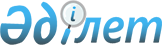 Об утверждении Правил представления управляющей компанией специальной экономической и индустриальной зон отчетностиПриказ и.о. Министра индустрии и инфраструктурного развития Республики Казахстан от 11 июля 2019 года № 500. Зарегистрирован в Министерстве юстиции Республики Казахстан 12 июля 2019 года № 19021.
      В соответствии с подпунктом 11) статьи 11 Закона Республики Казахстан от 3 апреля 2019 года "О специальных экономических и индустриальных зонах" и подпунктом 2) пункта 3 статьи 16 Закона Республики Казахстан от 19 марта 2010 года "О государственной статистике" ПРИКАЗЫВАЮ:
      Сноска. Преамбула - в редакции приказа Министра индустрии и инфраструктурного развития РК от 15.05.2020 № 290 (вводится в действие по истечении десяти календарных дней после дня его первого официального опубликования).


      1. Утвердить прилагаемые Правила представления управляющей компанией специальной экономической и индустриальной зон отчетности.
      2. Признать утратившими силу:
      1) приказ Заместителя Премьер-Министра Республики Казахстан - Министра индустрии и новых технологий Республики Казахстан от 21 сентября 2011 года № 334 "Об утверждении Правил и периодичности представления органом управления специальной экономической зоны отчетности" (зарегистрирован в Реестре государственной регистрации нормативных правовых актов под № 7207, опубликован в газетах "Казахстанская правда"  от 18 октября 2011 года № 332 (26723), "Егемен Қазақстан" от 18 октября 2011 года № 332 (26723));
      2) приказ исполняющего обязанности Министра по инвестициям и развитию Республики Казахстан от 31 декабря 2015 года № 1292 "О внесении изменений в приказ Заместителя Премьер-Министра Республики Казахстан - Министра индустрии и новых технологий Республики Казахстан от 21 сентября 2011 года № 334 "Об утверждении Правил и периодичности представления органом управления специальной экономической зоны отчетности" (зарегистрирован в Реестре государственной регистрации нормативных правовых актов под № 12980 и опубликован 2 февраля 2016 года в информационно-правовой системе "Әділет").
      3. Комитету индустриального развития и промышленной безопасности Министерства индустрии и инфраструктурного развития Республики Казахстан в установленном законодательством порядке обеспечить:
      1) государственную регистрацию настоящего приказа в Министерстве юстиции Республики Казахстан;
      2) в течение десяти календарных дней со дня государственной регистрации настоящего приказа направление его на казахском и русском языках в Республиканское государственное предприятие на праве хозяйственного ведения "Институт законодательства и правовой информации Республики Казахстан" Министерства юстиции Республики Казахстан для официального опубликования и включения в Эталонный контрольный банк нормативных правовых актов Республики Казахстан;
      3) размещение настоящего приказа на интернет-ресурсе Министерства индустрии и инфраструктурного развития Республики Казахстан.
      4. Контроль за исполнением настоящего приказа возложить на курирующего вице-министра индустрии и инфраструктурного развития Республики Казахстан.
      5. Настоящий приказ вводится в действие по истечении десяти календарных дней после дня его первого официального опубликования. Правила представления управляющей компанией специальной экономической и индустриальной зон отчетности
      Сноска. Правила - в редакции приказа и.о. Министра индустрии и инфраструктурного развития РК от 04.05.2022 № 249 (вводится в действие по истечении десяти календарных дней после дня его первого официального опубликования). Глава 1. Общие положения
      1. Настоящие Правила представления управляющей компанией специальной экономической и индустриальной зон отчетности (далее - Правила) разработаны в соответствии с подпунктом 11) статьи 11 Закона Республики Казахстан "О специальных экономических и индустриальных зонах" и подпунктом 2) пункта 3 статьи 16 Закона Республики Казахстан "О государственной статистике" и определяют порядок представления отчетности управляющей компанией специальной экономической и индустриальной зон.
      2. В настоящих Правилах используются следующие понятия:
      1) специальная экономическая зона – часть территории Республики Казахстан с точно обозначенными границами, на которой действует специальный правовой режим специальной экономической зоны для осуществления приоритетных видов деятельности;
      2) управляющая компания специальной экономической зоны – юридическое лицо, создаваемое или определяемое в соответствии с законами Республики Казахстан "О специальных экономических и индустриальных зонах" и "Об инновационном кластере "Парк инновационных технологий" для обеспечения функционирования специальной экономической зоны;
      3) участник специальной экономической зоны – юридическое лицо, осуществляющее на территории специальной экономической зоны приоритетные виды деятельности и включенное в единый реестр участников специальных экономических зон.
      При этом:
      участникам специальной экономической зоны "Парк инновационных технологий" допускается осуществление приоритетных видов деятельности вне территории данной специальной экономической зоны;
      участниками специальной экономической зоны, пределы которой полностью или частично совпадают с участками таможенной границы Евразийского экономического союза, могут выступать индивидуальные предприниматели, осуществляющие приоритетные виды деятельности на территории указанной специальной экономической зоны;
      4) единый координационный центр - является юридическим лицом, осуществляющим координацию деятельности специальных экономических и индустриальных зон.
      5) индустриальная зона – территория, обеспеченная инженерно-коммуникационной инфраструктурой, предоставляемая субъектам частного предпринимательства для размещения и эксплуатации объектов предпринимательской деятельности, в том числе в области промышленности, агропромышленного комплекса, туристской индустрии, транспортной логистики, управления отходами, в порядке, установленном законодательством Республики Казахстан; 
      6) управляющая компания индустриальной зоны – юридическое лицо, создаваемое или определяемое в соответствии с Законом Республики Казахстан "О специальных экономических и индустриальных зонах" для обеспечения функционирования индустриальной зоны; 
      7) участник индустриальной зоны – индивидуальный предприниматель, юридическое лицо, осуществляющие размещение и эксплуатацию объектов предпринимательской деятельности на территории индустриальной зоны в порядке, установленном законодательством Республики Казахстан, с которыми управляющей компанией индустриальной зоны заключен договор об осуществлении деятельности;
      8) уполномоченный орган – центральный исполнительный орган, осуществляющий государственное регулирование в сфере создания, функционирования и упразднения специальных экономических и индустриальных зон.  Глава 2. Правила представления отчетности
      2. Управляющая компания специальной экономической и индустриальной зон представляет отчетность в уполномоченный орган и Единый координационный центр по специальным экономическим и индустриальным зонам в Республике Казахстан на государственном и русском языках в формате EXCEL в срок не позднее 15 апреля года, следующего за отчетным годом для специальных экономических зон; ежеквартально к десятому числу месяца, следующего отчетным кварталом для индустриальных зон.
      3. Отчетность на бумажном носителе по состоянию на отчетную дату подписывается руководителем управляющей компании специальной экономической и индустриальной зон, а в случае его отсутствия - лицом, исполняющим его обязанности по форме согласно приложению к настоящим Правилам.
      Оформление отчетности на бумажном носителе осуществляется в случае отсутствия системы электронного документооборота в управляющей компании.
      4. Отчетность в электронном формате представляется с использованием транспортной системы гарантированной доставки информации с криптографическими средствами защиты и обеспечивающей конфиденциальность представляемых данных.
      5. Полнота и достоверность данных в отчетности, а также идентичность данных, представляемых в электронном формате, данным на бумажном носителе, обеспечивается руководителем управляющей компании специальной экономической и индустриальной зон, а в случае его отсутствия - лицом, исполняющим его обязанности, и основывается на официальных данных предоставленных участниками специальных экономических и индустриальных зон по итогам их деятельности. Формы, предназначенные для сбора данных
      Представляются в Комитет индустриального развития Министерства индустрии и инфраструктурного развития Республики Казахстани Единый координационный центр по специальным экономическим и индустриальным зонам в Республике Казахстан. 
      Форма административных данных размещена на интернет - ресурсе: www.comprom.miid.gov.kz.
      Отчет о результатах деятельности специальных экономических и индустриальных зон
      Индекс формы административных данных: 1 – Специальные экономические и индустриальные зоны (далее – СЭЗ/ИЗ);
      Периодичность: ежегодно для специальных экономических зон; ежеквартально для индустриальных зон;
      Отчетный период: по состоянию на _____ ____________ 20___ года;
      Срок представления:
      - ежегодно, в срок не позднее 15 апреля года, следующего за отчетным годом для специальных экономических зон;
      - ежеквартально к десятому числу месяца, следующего отчетным кварталом для индустриальных зон. Общие показатели специальных экономических и индустриальных зон (СЭЗ/ИЗ)
      *с момента создания СЭЗ/ИЗ (указывать каждый год) Проекты специальных экономических и индустриальных зон
(заполняется отдельно для действующих проектов и проектов на стадии реализации)
      Сноска. Форма 2 - в редакции приказа Министра индустрии и инфраструктурного развития РК от 03.05.2023 № 311 (вводится в действие по истечении десяти календарных дней после дня его первого официального опубликования).
      Продолжение таблицы
      Продолжение таблицы
      Продолжение таблицы
      Продолжение таблицы Инфраструктура
      1) Финансирование объектов инфраструктуры СЭЗ/ИЗ
      продолжение таблицы
      2) Общая информация по мощностям инфраструктурных объектов СЭЗ/ИЗ
      3) Стоимость коммунальных услуг
      4) Потребность в объектах инфраструктуры Земельные участки
      1) Распределение территории
      *Исполнитель:__________________________________________________________ ___________(подпись) фамилия, имя и отчество (при его наличии)Руководитель управляющей компании или лицо, исполняющее его обязанности:___________________________________________________________ __________(подпись) фамилия, имя и отчество (при его наличии)Место печати (при наличии)*заполняется после каждой формы Доля внутристрановой ценности
      Сноска. Приложение дополнено формой 5 в соответствии с приказом Министра индустрии и инфраструктурного развития РК от 03.05.2023 № 311 (вводится в действие по истечении десяти календарных дней после дня его первого официального опубликования).
      Продолжение таблицы
      Продолжение таблицы
					© 2012. РГП на ПХВ «Институт законодательства и правовой информации Республики Казахстан» Министерства юстиции Республики Казахстан
				
      Министр индустриии инфраструктурного развитияРеспублики Казахстан 

Р. Скляр
Утверждены приказом
исполняющего обязанности
Министра индустрии
и инфраструктурного развития
Республики Казахстан
от 11 июля 2019 года № 500Приложение к Правилам
представления управляющей
компанией специальной
экономической
и индустриальной зон
отчетностиФорма 1
Наименование (СЭЗ/ИЗ) (годы функционирования) 
Наименование (СЭЗ/ИЗ) (годы функционирования) 
Наименование (СЭЗ/ИЗ) (годы функционирования) 
Наименование (СЭЗ/ИЗ) (годы функционирования) 
Наименование (СЭЗ/ИЗ) (годы функционирования) 
Наименование (СЭЗ/ИЗ) (годы функционирования) 
Наименование (СЭЗ/ИЗ) (годы функционирования) 
Наименование (СЭЗ/ИЗ) (годы функционирования) 
Наименование (СЭЗ/ИЗ) (годы функционирования) 
Наименование (СЭЗ/ИЗ) (годы функционирования) 
Наименование (СЭЗ/ИЗ) (годы функционирования) 
1№
Основные показатели
год первый*
год второй
год третий
…
год текущий (квартал 1)
год текущий (квартал 2)
год текущий (квартал 3)
год текущий (квартал 4)
за все годы
11
Объем фактически вложенных инвестиций участниками в проекты (миллиардов тенге)
22
Объем прямых иностранных инвестиций (миллиардов тенге)
33
Объем производства продукции и услуг (миллиардов тенге)
44
Объем налоговых отчислений (миллиардов тенге)
55
Объем полученных налоговых преференций
66
Объем полученных таможенных преференций
77
Объем экспорта продукции (миллиардов тенге)
88
Постоянные рабочие места (c учетом работников управляющей компании)
не заполняетсяФорма 2
№
Наименование СЭЗ/ИЗ
Наименование участника СЭЗ или лица, осуществляющее непрофильные виды деятельности
Название проекта
Выпускаемая продукция
Выпускаемая продукция
Выпускаемая продукция
Отрасль
Код ОКЭД на уровне 2 знаков
№
Наименование СЭЗ/ИЗ
Наименование участника СЭЗ или лица, осуществляющее непрофильные виды деятельности
Название проекта
Наименование продукции
Код ТН ВЭД на уровне 10 знаков
Код СКПП на уровне 9 знаков
Отрасль
Код ОКЭД на уровне 2 знаков
1
2
3
4
5
6
7
Категория субъекта предпринимательства (микро, малый, средний, крупный)
Занимаемый участок земли, га
Дата получения земельного участка по гос.акту
На какой срок выдан земельный участок по гос.акту
Стоимость проекта, млрд тг
Объем фактически вложенных средств, млрд тг
Объем фактически вложенных средств, млрд тг
Объем фактически вложенных средств, млрд тг
Объем фактически вложенных средств, млрд тг
Объем фактически вложенных средств, млрд тг
Объем фактически вложенных средств, млрд тг
Категория субъекта предпринимательства (микро, малый, средний, крупный)
Занимаемый участок земли, га
Дата получения земельного участка по гос.акту
На какой срок выдан земельный участок по гос.акту
Стоимость проекта, млрд тг
Год первый
Год второй
Год третий
…
Текущий год
За все время
10
11
12
13
14
15
16
17
18
19
20
Иностранное участие в уставном капитале участника СЭЗ (при наличии)
Иностранное участие в уставном капитале участника СЭЗ (при наличии)
Иностранное участие в уставном капитале участника СЭЗ (при наличии)
Иностранное участие в уставном капитале участника СЭЗ (при наличии)
Иностранное участие в уставном капитале участника СЭЗ (при наличии)
Иностранное участие в уставном капитале участника СЭЗ (при наличии)
Иностранное участие в уставном капитале участника СЭЗ (при наличии)
Иностранное участие в уставном капитале участника СЭЗ (при наличии)
Иностранное участие в уставном капитале участника СЭЗ (при наличии)
Иностранное участие в уставном капитале участника СЭЗ (при наличии)
Мощность проекта
Мощность проекта
Страна
Наименование компании-иностранного участника
Доля, %
Объем фактически вложенных иностранных средств, млрд тг
Объем фактически вложенных иностранных средств, млрд тг
Объем фактически вложенных иностранных средств, млрд тг
Объем фактически вложенных иностранных средств, млрд тг
Объем фактически вложенных иностранных средств, млрд тг
Объем фактически вложенных иностранных средств, млрд тг
Страна
Наименование компании-иностранного участника
Доля, %
Год первый
Год второй
Год третий
…
Текущий год
За все время
В натуральном выражении
В натуральном выражении
В стоимостном выражении, млрд тг
21
22
23
24
25
26
27
28
29
30
30
31
Объем произведенной продукции в разрезе номенклатуры продукции, млрд тенге
Объем произведенной продукции в разрезе номенклатуры продукции, млрд тенге
Объем произведенной продукции в разрезе номенклатуры продукции, млрд тенге
Объем произведенной продукции в разрезе номенклатуры продукции, млрд тенге
Объем произведенной продукции в разрезе номенклатуры продукции, млрд тенге
Объем произведенной продукции в разрезе номенклатуры продукции, млрд тенге
Объем экспорта продукции в разрезе номенклатуры продукции, млрд тенге
Объем экспорта продукции в разрезе номенклатуры продукции, млрд тенге
Объем экспорта продукции в разрезе номенклатуры продукции, млрд тенге
Объем экспорта продукции в разрезе номенклатуры продукции, млрд тенге
Объем экспорта продукции в разрезе номенклатуры продукции, млрд тенге
Объем экспорта продукции в разрезе номенклатуры продукции, млрд тенге
Экспортируемые страны
Год первый
Год второй
Год третий
…
Текущий год
За все время
Год первый
Год второй
Год третий
…
Текущий год
За все время
32
33
34
35
36
37
38
39
40
41
42
43
44
Постоянные рабочие места, ед
Дата ввода в эксплуатацию
Дата ввода в эксплуатацию
Налоговые отчисления, млрд тенге
Налоговые отчисления, млрд тенге
Налоговые отчисления, млрд тенге
Налоговые отчисления, млрд тенге
Налоговые отчисления, млрд тенге
Налоговые отчисления, млрд тенге
Текущий статус
Контактная информация
Постоянные рабочие места, ед
месяц
год
Год первый
Год второй
Год третий
…
Текущий год
За все время
45
46
47
48
49
50
51
52
53
54
55Форма 3
№
Наименование СЭЗ/ИЗ (объект)
Общая стоимость строительства инфраструктуры СЭЗ/ИЗ, миллиардов тенге по технико-экономическому обоснованию
Выделенные средства, миллиардов тенге
Выделенные средства, миллиардов тенге
Выделенные средства, миллиардов тенге
Выделенные средства, миллиардов тенге
Выделенные средства, миллиардов тенге
Выделенные средства, миллиардов тенге
Выделенные средства, миллиардов тенге
Выделенные средства, миллиардов тенге
Выделенные средства, миллиардов тенге
№
Наименование СЭЗ/ИЗ (объект)
Общая стоимость строительства инфраструктуры СЭЗ/ИЗ, миллиардов тенге по технико-экономическому обоснованию
год первый*
год второй
год третий
…
год текущий (квартал 1)
год текущий (квартал 2)
год текущий (квартал 3)
год текущий (квартал 4)
за все годы
1
2
3
4
5
6
7
8
9
10
11
Освоенные средства, миллиардов тенге
Причины неосвоения
Завершенность инфраструктуры (%)
Дополнительная потребность в финансировании, миллиардов тенге
Дополнительная потребность в финансировании, миллиардов тенге
Дополнительная потребность в финансировании, миллиардов тенге
Дополнительная потребность в финансировании, миллиардов тенге
Дополнительная потребность в финансировании, миллиардов тенге
Дополнительная потребность в финансировании, миллиардов тенге
Дополнительная потребность в финансировании, миллиардов тенге
Примечания
Освоенные средства, миллиардов тенге
Причины неосвоения
Завершенность инфраструктуры (%)
год текущий
год последующий
год последующий
год последующий
год последующий
год последующий
год последующий
Примечания
12
13
14
15
16
17
18
19
20
21
22
Объекты инфраструктуры
Объекты инфраструктуры
Объекты инфраструктуры
Ед. измерения
Мощности СЭЗ/ИЗ
Мощности СЭЗ/ИЗ
Мощности СЭЗ/ИЗ
Мощности СЭЗ/ИЗ
Объекты инфраструктуры
Объекты инфраструктуры
Объекты инфраструктуры
Ед. измерения
Существующие*
Потребляемые**
Свободные***
Планируемые****
Водоснабжение, в том числе следующие объекты инфраструктуры:
Водоснабжение, в том числе следующие объекты инфраструктуры:
Водоснабжение, в том числе следующие объекты инфраструктуры:
кубических метров в час
11
кубических метров в час
Канализация, в том числе следующие объекты инфраструктуры:
Канализация, в том числе следующие объекты инфраструктуры:
Канализация, в том числе следующие объекты инфраструктуры:
кубических метров в час
11
кубических метров в час
Электроснабжение, в том числе следующие объекты инфраструктуры:
Электроснабжение, в том числе следующие объекты инфраструктуры:
Электроснабжение, в том числе следующие объекты инфраструктуры:
Мегаватт
11
Мегаватт
Теплоснабжение, в том числе следующие объекты инфраструктуры:
Теплоснабжение, в том числе следующие объекты инфраструктуры:
Теплоснабжение, в том числе следующие объекты инфраструктуры:
Гигакалорий в час
1
Гигакалорий в час
Газоснабжение, в том числе следующие объекты инфраструктуры:
Газоснабжение, в том числе следующие объекты инфраструктуры:
Газоснабжение, в том числе следующие объекты инфраструктуры:
кубических метров в час
1
кубических метров в час
Пароснабжение, в том числе следующие объекты инфраструктуры:
Пароснабжение, в том числе следующие объекты инфраструктуры:
Пароснабжение, в том числе следующие объекты инфраструктуры:
Гигакалорий в час
1
Гигакалорий в час
Телефонная связь, в том числе следующие объекты инфраструктуры:
Телефонная связь, в том числе следующие объекты инфраструктуры:
Телефонная связь, в том числе следующие объекты инфраструктуры:
линий
1
линий
Интернет, в том числе следующие объекты инфраструктуры:
Интернет, в том числе следующие объекты инфраструктуры:
Интернет, в том числе следующие объекты инфраструктуры:
Мегабит в секунду
1
Мегабит в секунду
Утилизация твердых отходов, в том числе следующие объекты инфраструктуры:
Утилизация твердых отходов, в том числе следующие объекты инфраструктуры:
Утилизация твердых отходов, в том числе следующие объекты инфраструктуры:
тонн в сутки
1
тонн в сутки
Утилизация жидких отходов, в том числе следующие объекты инфраструктуры:
Утилизация жидких отходов, в том числе следующие объекты инфраструктуры:
Утилизация жидких отходов, в том числе следующие объекты инфраструктуры:
тонн в сутки
1
тонн в сутки
Подъездной ж/д путь, в том числе следующие объекты инфраструктуры:
Подъездной ж/д путь, в том числе следующие объекты инфраструктуры:
Подъездной ж/д путь, в том числе следующие объекты инфраструктуры:
километров
1
километров
Автодороги, в том числе следующие объекты инфраструктуры:
Автодороги, в том числе следующие объекты инфраструктуры:
Автодороги, в том числе следующие объекты инфраструктуры:
километров
1
Внутренняя автодорога
Внутренняя автодорога
километров
2
Подводящая автодорога
Подводящая автодорога
километров
3
километров
**
**
Мощности, потребляемые текущими участниками и административными объектами
Мощности, потребляемые текущими участниками и административными объектами
Мощности, потребляемые текущими участниками и административными объектами
Мощности, потребляемые текущими участниками и административными объектами
Мощности, потребляемые текущими участниками и административными объектами
Мощности, потребляемые текущими участниками и административными объектами
***
***
Мощности инфраструктурных объектов, свободные для новых участников СЭЗ/ИЗ
Мощности инфраструктурных объектов, свободные для новых участников СЭЗ/ИЗ
Мощности инфраструктурных объектов, свободные для новых участников СЭЗ/ИЗ
Мощности инфраструктурных объектов, свободные для новых участников СЭЗ/ИЗ
Мощности инфраструктурных объектов, свободные для новых участников СЭЗ/ИЗ
Мощности инфраструктурных объектов, свободные для новых участников СЭЗ/ИЗ
****
****
Мощности, планируемые к созданию на территории СЭЗ/ИЗ (расширение нынешних объектов, постройка новых объектов)
Мощности, планируемые к созданию на территории СЭЗ/ИЗ (расширение нынешних объектов, постройка новых объектов)
Мощности, планируемые к созданию на территории СЭЗ/ИЗ (расширение нынешних объектов, постройка новых объектов)
Мощности, планируемые к созданию на территории СЭЗ/ИЗ (расширение нынешних объектов, постройка новых объектов)
Мощности, планируемые к созданию на территории СЭЗ/ИЗ (расширение нынешних объектов, постройка новых объектов)
Мощности, планируемые к созданию на территории СЭЗ/ИЗ (расширение нынешних объектов, постройка новых объектов)
№
Коммунальная услуга
Единица измерения
Стоимость, тенге
1
Водоснабжение
кубический метр
Теплоснабжение
Гигакалорий
3
Электроснабжение
киловатт
4
Канализация
кубических метров в час
5
Газоснабжение
кубических метров в час
№
Наименование объекта инфраструктуры
Мощности
Потребность, миллиардов тенге
Объекты базовой инфраструктуры (первой необходимости)
Объекты базовой инфраструктуры (первой необходимости)
Объекты базовой инфраструктуры (первой необходимости)
Объекты базовой инфраструктуры (первой необходимости)
1
..
Объекты дополнительной инфраструктуры
Объекты дополнительной инфраструктуры
Объекты дополнительной инфраструктуры
Объекты дополнительной инфраструктуры
1
..Форма 4
Площадь (гектар)
Примечание
Общая территория специальной экономической и индустриальной зон
Общая территория специальной экономической и индустриальной зон
Полезная площадь
Полезная площадь
Выделенная под проекты
Выделенная под проекты
Территория действующих проектов (общая)
Территория действующих проектов (общая)
Территория проектов на стадии реализации (общая)
Территория проектов на стадии реализации (общая)
Выделенная под инфраструктуру
Выделенная под инфраструктуру
Построенная
Построенная
На стадии строительства
На стадии строительства
Свободная полезная
Свободная полезная
Обеспеченная инфраструктурой
Обеспеченная инфраструктурой
Не полезная территория
Не полезная территория
ВСЕГО
ВСЕГО
2) Выделенная участникам полезная площадь
3) Распределение прочей территории
3) Распределение прочей территории
3) Распределение прочей территорииФорма 5
№
Наименование СЭЗ
Наименование участника СЭЗ или лица, осуществляющее непрофильные виды деятельности
Идентификационный номер (БИН / ИИН)
Код приобретения (0- товар, 1- работа, 2 -у слуга)
Наименование и краткое (дополнительное) описание приобретенных ТРУ
Код ОКЭД на уровне 4 знаков или код ТН ВЭД на уровне 6 знаков
1
2
3
4
5
6
7
Наименование поставщика
Объем приобретенного товара в натуральном выражении
Общая сумма по договору, тенге
БИН/ИИН производителя товара, которому выдан сертификат "СТ-КZ"
№ сертификата "СТ-КZ"
8
10
11
12
13
Серия сертификата "СТ-КZ"
Дата выдачи сертификата "СТ-КZ", (день, месяц, год)
Внутристрановая ценность в товаре, указанная в сертификате
"СТ-КZ", %
Внутристрановая ценность в работе (услуге), %
14
15
16
17